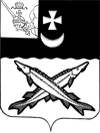 КОНТРОЛЬНО-СЧЕТНАЯ КОМИССИЯ БЕЛОЗЕРСКОГО МУНИЦИПАЛЬНОГО ОКРУГАВОЛОГОДСКОЙ ОБЛАСТИ161200, Вологодская область, г. Белозерск, ул. Фрунзе, д.35,оф.32тел. (81756)  2-32-54,  факс (81756) 2-32-54,   e-mail: krk@belozer.ru  ЗАКЛЮЧЕНИЕпо результатам экспертизы проекта   решения    Представительного Собрания  округа «О внесении изменений  в решение Представительного Собрания округа от 26.12.2022  № 103  «О бюджете округа на 2023 год и плановый период 2024-2025 годов»          от 21 апреля 2023 года Основание для проведения экспертного заключения: Экспертиза проекта проведена на основании  пункта 9.1 статьи 9 Положения о контрольно-счетной комиссии Белозерского муниципального округа, утвержденного решением Представительного Собрания Белозерского муниципального округа от 12.10.2022 № 19, пункта 1.3 плана работы контрольно-счетной комиссии Белозерского муниципального округа на 2023 год.Предмет финансово-экономической экспертизы: проект  решения Представительного Собрания округа  о внесении изменений в  решение  Представительного Собрания округа от 26.12.2022 № 103. Цель экспертизы: определение достоверности и обоснованности показателей вносимых изменений в решение Представительного Собрания округа от 26.12.2022 № 103 «О бюджете округа на   2023 год и плановый период 2024-2025 годов». 	Сроки проведения: с  21.04.2023 по 21.04.2023         Для заключения  представлены следующие документы:проект решения    Представительного Собрания округа «О внесении изменений  в решение Представительного Собрания округа  от 26.12.2022  № 103  «О бюджете округа на   2023 год и плановый период 2024-2025 годов» с приложениями;пояснительная записка к проекту решения; копия листа согласования проекта с результатами согласования;приказы  финансового управления администрации округа  о внесении  изменений и дополнений  в сводную бюджетную роспись  бюджета округа: от 28.02.2023 № 29, от 03.03.2023 № 30, от 10.03.2023 № 31, от 15.03.2023 № 32, от 16.03.2023 № 33, от 22.03.2023 № 36, от 27.03.2023 № 37, от 28.03.2023 № 38, от 31.03.2023 № 41, от 12.04.2023 № 44 (с  приложением уведомлений об изменении бюджетных ассигнований по расходам).Проектом решения Представительного Собрания округа «О внесении изменений в решение Представительного Собрания округа от 26.12.2022 № 103  предлагается  внести изменения в 7 приложений к  бюджету округа из 7  утвержденных.В результате экспертизы  проекта решения установлено:1.Проектом решения предлагается утвердить    основные характеристики  бюджета округа:на 2023 год:по доходам в сумме 1 516 393,8  тыс. рублей,  что больше ранее утвержденного объема доходов на 47 479,4 тыс. рублей;по расходам в сумме 1 550 563,6 тыс. рублей, что больше ранее утвержденного объема расходов  на 48 319,5 тыс. рублей.дефицит бюджета округа  на 2023 год предлагается утвердить в сумме 34 169,8 тыс. рублей.В проекте решения Представительного Собрания округа о внесении изменений в
бюджет округа на 2023 год предлагается увеличение дефицита бюджета на 840,1 тыс. рублей за счет входящего остатка средств на счетах по учету средств бюджета на 01.01.2023 года.Таким образом, величина дефицита составит 15,9 % от объема доходов без учета безвозмездных поступлений.В соответствии с пунктом 3 статьи 92.1 Бюджетного кодекса РФ:
«...дефицит местного бюджета не должен превышать 10 % утвержденного общего
годового объема доходов местного бюджета без учета утвержденного объема безвозмездных
поступлений и (или) поступлений налоговых доходов по дополнительным нормативам
отчислений».«В случае утверждения муниципальным правовым актом представительного органа муниципального образования о бюджете в составе источников финансирования дефицита местного бюджета снижения остатков средств на счетах по учету средств местного бюджета дефицит местного бюджета может превысить ограничения, установленные настоящим пунктом, в пределах суммы снижения остатков средств на счетах по учету средств местного бюджета».Следовательно, величина проектируемого дефицита бюджета округа на 2023 год
соответствует требованиям Бюджетного кодекса РФ.Изменения в плановые показатели  бюджета округа  2024 года  и 2025 года  не вносятся.2.Проектом решения предлагается изложить пункт 11 решения Представительного Собрания округа от 26.12.2022 № 103 «О бюджете округа на 2023 год и плановый период 2024 и 2025 годов» в новой редакции, утвердив объем Дорожного фонда Белозерского муниципального округа на 2023 год в размере 85 467,4 тыс. рублей, что больше ранее утвержденного объема  на 2 900,0 тыс. рублей. Изменения в плановые показатели объема Дорожного фонда округа на 2024 год  и 2025 год не вносятся.Проектом решения предлагается:1.Изложить приложение   1 «Источники внутреннего финансирования дефицита  бюджета округа на 2023 год и плановый период 2024 и 2025 годов» к решению Представительного Собрания округа от  26.12.2022  № 103  в новой редакции.Нарушений ст.92.1 Бюджетного Кодекса РФ «Дефицит бюджета субъекта Российской Федерации, дефицит местного бюджета» не установлено. Предусмотренные источники внутреннего финансирования соответствуют ст. 96 Бюджетного Кодекса РФ «Источники финансирования местного бюджета».2.Изложить приложение   2 «Объем доходов бюджета округа, формируемый за счет налоговых и неналоговых доходов, а также безвозмездных поступлений на 2023 год и плановый период 2024 и 2025 г.г. к решению Представительного Собрания округа от  26.12.2022  № 103  в новой редакции с учетом следующих изменений:2.1.В соответствии с проведенным анализом исполнения бюджета округа за истекший период текущего года по налоговым и неналоговым доходам предлагается внести следующие поправки:Таблица № 1                                                                                                                                              тыс. рублей2.2.В соответствии с уведомлениями, полученными от органов государственной власти области, предлагается внести следующие поправки:Таблица № 2                                                                                                                                              тыс. рублей2.3. В связи с тем, что не все проекты в рамках реализации проекта «Народный бюджет» прошли конкурсный отбор, необходимо уменьшить ранее предусмотренные суммы пожертвований от физических и юридических лиц на 509,8 тыс. рублей: Таблица № 3                                                                                                                                            тыс. рублей                 2.3. В соответствии с планируемым поступлением денежных пожертвований от юридических лиц предлагается внести следующие поправки: Таблица № 4                                                                                                                                             тыс. рублей                 Документы, подтверждающие поступление указанных видов доходов в бюджет округа в контрольно-счетную комиссию округа не представлены.Таким образом, существует риск не поступления в бюджет округа прочих безвозмездных поступлений в сумме 5 350,0 тыс. рублей и как следствие влечет за собой увеличение дефицита  бюджета округа и неисполнение принятых обязательств.	3. Приложения 3,4,5 к решению Представительного Собрания округа от  26.12.2022 № 103  изложить  в новой редакции.	Проектом предлагается:увеличить  объем  расходов на 2023 год  на сумму 48 319,5 тыс. рублей за счет увеличения объема безвозмездных поступлений и входящего остатка средств на счетах по учету средств бюджета на 01.01.2023 года;произвести распределение и  перераспределение  бюджетных ассигнований в рамках утвержденного бюджета по отдельным показателям бюджетной классификации  в разрезе ведомств, разделов и целевых статей, что не противоречит бюджетному законодательству.Предлагаемые изменения  в разрезе по  разделам, подразделам  выглядят следующим образом:   Таблица № 5                                                                                                                                              тыс. рублей	Проектом решения предлагается: увеличить объем расходов в 2023 годупо разделу «Национальная безопасность и правоохранительная деятельность» на 184,0 тыс. рублей (базовая радиостанция МКУ «ЕДДС»);по разделу «Национальная экономика» на 2 900,0 тыс. рублей (на мероприятия по содержанию дорог-1000,0 тыс. рублей, на проектно-сметную документацию ул. Луначарского-1 900,0 тыс. рублей);по разделу «Жилищно-коммунальное хозяйство» на 43 639,0 тыс. рублей (проведение мероприятий по переселению граждан из аварийного жилищного фонда- 43 008,8 тыс. рублей, реализацию проекта «Народный бюджет»); по разделу «Охрана окружающей среды» на 1 204,0 тыс. рублей (прохождение государственной экспертизы по ПСД на рекультивацию свалки);по разделу «Образование» на 40,0 тыс. рублей (повышение компетенции молодежи округа путем участия в областных молодежных форумах и мероприятиях);по разделу «Социальная политика» на 8,5 тыс. рублейпо разделу «Физическая культура и спорт» на 667,8 тыс. рублей (субсидии  МУ «Белозерская спортивная школа» на строительный контроль реконструкции спорткомплекса, на спортинвентарь, на реконструкцию спорткомплекса).сократить объем расходов на 2023 год:по разделу «Общегосударственные вопросы» на 11,3 тыс. рублей;по разделу «Культура, кинематография» на 313,3 тыс. рублей (обеспечение развития и укрепления материально-технической базы учреждений культуры).Предлагаемые изменения в разрезе главных распорядителей бюджетных средств в 2023 году  представлены в таблице:Таблица № 6                                                                                                                                             тыс. рублей4. Приложение 6 к решению Представительного Собрания округа от 26.12.2022 № 103   изложить в новой редакции. Проектом предусмотрено увеличение  общего   объема  средств на реализацию муниципальных программ в 2023 году на  48 528,5 тыс. рублей за счет входящего остатка на счетах по учету средств бюджета на 01.01.2023 года и  безвозмездных поступлений. Учтены перемещения, выполненные главными распорядителями бюджетных средств,  а также  перераспределения  бюджетных ассигнований в  разрезе по мероприятиям отдельных  муниципальных программ, что не противоречит   ст. 179 Бюджетного кодекса.Предлагаемые изменения на 2023 год: Таблица № 7                                                                                                                                              тыс. рублей                                                                                                                            Проект решения влечет за собой изменение  объемов финансирования по 10 из 21 муниципальных программ, подлежащих реализации в 2023 году, а именно:В нарушение п.25 Порядка разработки, реализации и оценки эффективности муниципальных программ Белозерского района, утвержденного постановлением администрации района от 30.09.2015 № 810 (с учетом последующих изменений и дополнений) проектом данного решения по 8 из 9 муниципальным программам, предусмотрено внесение изменений без внесения изменений в муниципальные программы.Таким образом, контрольно-счетной комиссии округа не предоставляется возможным проверить достоверность вносимых изменений.5. Приложение 7 «Объем доходов и распределение бюджетных ассигнований Дорожного фонда Белозерского муниципального округа на 2023 год и плановый период 2024 и 2025 годов» изложить в новой редакции, увеличив объем распределенных  бюджетных ассигнований на 2900,0 тыс. рублей на мероприятия в сфере дорожного хозяйства за налоговых и неналоговых доходов бюджета округа, что соответствует ст.179.4 Бюджетного Кодекса РФ. Выводы:1.В нарушение п.25 Порядка разработки, реализации и оценки эффективности муниципальных программ Белозерского района, утвержденного постановлением администрации района от 30.09.2015 № 810 (с учетом последующих изменений и дополнений), проектом данного решения по 8 муниципальным программам, предусмотрено внесение изменений без внесения изменений в муниципальные программы.2.Не представлены документы, подтверждающие поступление в бюджет округа  доходов в виде поступлений от денежных пожертвований, предоставляемых негосударственными организациями получателям средств бюджетов муниципальных округов  в сумме 5 350,0 тыс. рублей.Таким образом, представленный  проект  решения Представительного Собрания округа  о внесении изменений  в решение Представительного Собрания округа от 26.12.2022 № 103 содержит риски неполучения доходов в бюджет округа в виде поступлений от денежных пожертвований, предоставляемых негосударственными организациями получателям средств бюджетов муниципальных округов в сумме 5 350,0 тыс. рублей и как следствие влечет за собой увеличение дефицита бюджета округа и не исполнение принятых обязательств.3.Представленнный проект решения Представительного Собрания округа рекомендован к рассмотрению депутатами Представительного Собрания округа  и принятию решения с учетом имеющихся рисков.Предложения:	1.Во исполнение ст.179  Бюджетного Кодекса РФ совместно с проектами решений, представлять  в контрольно-счетную комиссию округа, утвержденные    правовые акты о внесении изменений в муниципальные программы (проекты муниципальных программ)   до принятия решений о внесении изменений в решение Представительного Собрания округа от 26.12.2022 № 103. Председатель         контрольно-счетной комиссии округа                	                                           Н.С.Фредериксен           Код доходаНаименование групп, подгрупп и статей  доходов        Сумма       2023 год12 31 00 00000 00 0000 000Налоговые и неналоговые доходы1 05 00000 00 0000 000Налоги на совокупный доход1 05 03000 01 0000 110Единый сельскохозяйственный налог+ 47,01 05 04000 02 0000 110Налог, взимаемый в связи с применением патентной системы налогообложения-47,01 12 00000 00 0000 000Платежи при пользовании природными ресурсами+15,01 16 00000 00 0000 000Штрафы, санкции, возмещение ущерба-15,0Код доходаНаименование групп, подгрупп и статей  доходовСумма2023 год123Безвозмездные поступления от вышестоящих  бюджетов системы Российской Федерации+42 639,2Субсидии бюджетам муниципальных округов+42 639,22 02 20299 14 0000 150Субсидии бюджетам муниципальных округов на обеспечение мероприятий по переселению граждан из аварийного жилищного фонда, в том числе переселению граждан из аварийного жилищного фонда с учетом необходимости развития малоэтажного жилищного строительства, за счет средств, поступивших от государственной корпорации – Фонда содействия реформированию жилищно-коммунального хозяйства+23 051,62 02 20302 14 0000 150Субсидии бюджетам муниципальных округов на обеспечение мероприятий по переселению граждан из аварийного жилищного фонда, в том числе переселению граждан из аварийного жилищного фонда с учетом необходимости развития малоэтажного жилищного строительства, за счет средств бюджетов+ 19 957,22 02 25497 14 0000 150Субсидии бюджетам муниципальных округов на реализацию мероприятий по обеспечению жильем молодых семей-46,32 02 29999 14 0000 150Субсидии бюджетам муниципальных округов на обеспечение развития и укрепление материально-технической базы муниципальных учреждений отрасли культуры в рамках подпрограммы «Сохранение и развитие культурного потенциала, документального наследия Вологодской области» государственной программы «Развитие культуры, туризма и архивного дела Вологодской  области на 2021-2025 годы»-323,3Код доходаНаименование групп, подгрупп и статей  доходовСумма2023 год1232 04000000 00 0000 000Безвозмездные поступления от негосударственных организаций-30,02 04 04020 14 0000 150Поступления от денежных пожертвований, предоставляемых негосударственными организациями получателям средств бюджетов муниципальных округов-30,02 07 00000 00 0000 000Прочие безвозмездные поступления-479,82 07 04020 14 0000 150Поступления от денежных пожертвований, предоставляемых негосударственными организациями получателям средств бюджетов муниципальных округов-479,8Код доходаНаименование групп, подгрупп и статей  доходов      Сумма    2023 год1232 07 00000 00 0000 000Прочие безвозмездные поступления+5 350,02 07 04020 14 0000 150Поступления от денежных пожертвований, предоставляемых негосударственными организациями получателям средств бюджетов муниципальных округов     +5 350,0РазделПодраздел2023 год2023 год2023 годРазделПодразделУтверждено решением от 28.02.2023 № 155Проект решенияОтклонения(+;-)Общегосударственные  вопросыв том числе:01135569,6135558,3-11,3Функционирование высшего должностного лица субъекта Российской Федерации и  муниципального образования01022256,92256,90,0Функционирование   представительных органов муниципального образования01034103,83903,8-200,0Функционирование исполнительных органов муниципальных образований010445961,945937,4-24,5Судебная система01050,80,80,0Обеспечение деятельности финансовых органов и органов финансового (финансово-бюджетного) надзора010610924,110924,10,0Резервные фонды0111500,0500,00,0Другие общегосударственные вопросы011371822,172035,3+213,2Национальная оборона02996,5996,50,0Мобилизационная и вневойсковая подготовка0203996,5996,50,0Национальная  безопасность и правоохранительная деятельностьв том числе033685,23869,2+184,0Гражданская оборона03092579,62763,6+184,0Защита населения и территории от чрезвычайных ситуаций природного и техногенного характера, пожарная безопасность0310900,0900,00,0Другие вопросы в области национальной безопасности и правоохранительной деятельности0314205,6205,60,0Национальная экономикав том числе:0493582,196482,1+2900,0Транспорт04082911,42911,40,0Дорожное хозяйство (дорожные фонды)040982567,485467,4+2900,0Другие вопросы в области национальной экономики04128103,38103,30,0Жилищно-коммунальное хозяйствов том числе:05667114,6710754,4+43639,8Жилищное хозяйство0501595367,2638376,0+43008,8Коммунальное хозяйство05028221,98893,9+672,0Благоустройство050346574,746724,7+150,0Другие вопросы в области жилищно-коммунального хозяйства050516950,816759,8-191,0Охрана окружающей средыв том числе:06149025,1150229,1+1204,0Сбор, удаление отходов и очистка сточных вод0602148249,8149449,8+1200,0Охрана объектов растительного и животного мира и среды их обитания060312,912,90,0Другие вопросы в области охраны окружающей среды0605762,4766,4+4,0Образованиев том числе:07379264,7379304,7+40,0Дошкольное образование0701111698,3111976,9+278,6Общее образование0702223534,1223186,8-347,3Дополнительное образование детей070317660,617660,60,0Молодежная политика0707300,0340,0+40,0Другие вопросы в области образования070926071,726140,4+68,7Культура, кинематографияв том числе:0839125,938812,6-313,3Культура080139125,938812,6-313,3Здравоохранениев том числе:09198,5198,50,0Санитарно-эпидемиологическое благополучие0907198,5198,50,0Социальная политикав том числе:109902,09910,5+8,5Пенсионное обеспечение10014126,44126,40,0Социальное обеспечение населения10034238,24 188,7-49,5Другие вопросы в области социальной политики10061537,41595,4+58,0Физическая культура и спортв том числе:1123779,924447,7+667,8Физическая культура110123779,924447,7+667,8ВСЕГО РАСХОДОВ1502244,11550563,6+48319,5НаименованиеГРБСУтверждено решением от 28.02.2023№ 155ПроектрешенияОтклонения(+;-)12345Представительное  Собрание округа6664103,83903,8-200,0Контрольно-счетная комиссия округа6671654,61654,60,0Администрация округа668941064,8983799,6+42734,8Территориальное управление «Белозерское»669126113,4129246,6+3133,2Финансовое управление администрации округа67027262,127262,10,0Управление имущественных отношений администрации округа6719941,19941,10,0Управление образования администрации округа672368398,8368398,80,0Территориальное управление « Восточное»6739156,010417,9+1261,9Территориальное управление «Западное»67414549,515939,1+1389,6Итого расходов1502244,11550563,6+48319,5Наименование муниципальной программыКЦСРУтверждено решением от 28.02.2023№ 155ПроектрешенияОтклонения(+;-)Основания123456Организация отдыха и занятости детей Белозерского муниципального округа в каникулярное время на 2023-2027 годы01 0 00 00000655,7655,70,0Муниципальная программа основных направлений кадровой политики в Белозерском муниципальном округе на 2023-2027 годы02 0 00 00000798,0798,00,0Развитие физической культуры и спорта Белозерского муниципального округа на 2023-2027 годы03 0 00 0000023779,924447,7+667,8Проект постановления о внесении изменений в программу не представленРазвитие системы образования Белозерского муниципального округа на 2023-2027 годы04 0 00 00000367613,1367613,10,0Развития туризма в Белозерском муниципальном округе  Белозерск -былинный город на 2023-2027 годы05 0 00 000007636,97636,90,0Муниципальная программа охраны  окружающей среды и рационального использования природных ресурсов на 2023-2027 годы06 0 00 00000148949,8150149,8+1200,0Проект постановления о внесении изменений в программу не представленУправление муниципальными финансами Белозерского муниципального округа на 2023-2027 годы07 0 00 0000027262,127262,10,0Развитие культуры Белозерского муниципального округа на 2023-2027 годы08 0 00 0000049691,849368,5-323,3Проект постановления о внесении изменений в программу не представленОбеспечение профилактики правонарушений, безопасности населения на территории Белозерского муниципального округа на 2023-2027 годы09 0 00 000004185,24369,2+184,0Проект постановления о внесении изменений в программу не представленМолодежь Белозерья  на 2023-2027 годы10 0 00 000001339,21332,9-6,3Проект постановления о внесении изменений в программу не представленФормирование законопослушного поведения участников дорожного движения в Белозерском муниципальном округе на 2023-2027 годы11 0 00 00000130,0130,00,0Экономическое развитие  Белозерского муниципального округа на 2023-2027 годы12 0 00 00000466,4466,40,0Формирование современной городской среды на территории Белозерского муниципального округа на 2023-2030 годы13 0 00 000008879,18879,10,0Развитие и совершенствование  сети  автомобильных дорог общего пользования муниципального значения в Белозерском муниципальном округе  на 2023-2027 годы14 0 00 0000082567,485467,4+2900,0Проект постановления о внесении изменений в программу не представленУправление  и распоряжением  муниципальным имуществом Белозерского муниципального округа на 2023-2027 годы15 0 00 000009741,19741,10,0Обеспечение деятельности администрации Белозерского муниципального округа и подведомственных учреждений  на 2023-2027 годы16 0 00 00000120810,0122667,5+1857,5Проект постановления о внесении изменений в программу не представленПоддержка социально-ориентированных некоммерческих организаций в Белозерском муниципальном округе на 2023-2027 годы17 0 00 0000045,045,00,0Развитие систем коммунальной инфраструктуры и энергосбережения в Белозерском муниципальном округе на 2023-2027 годы18 0 00 000008696,07736,0-960,0Постановление администрации округа от 17.04.2023 № 464Благоустройство на территории Белозерского муниципального округа на 2023-2027 годы20 0 00 0000037245,637245,60,0Комплексное развитие сельских территорий Белозерского муниципального округа на 2023- 2027 годы21 0 00 00000300,0300,00,0Муниципальная  адресная программа по переселению граждан из аварийного жилищного фонда, расположенного на территории муниципального образования «Белозерский муниципальный округ» на 2019-2025 годы.26 0 00 00000595193,4638202,2+43008,8Проект постановления о внесении изменений в программу не представлен1 495 985,71 544 514,2+48528,5